Story Map Example and character cut outs if required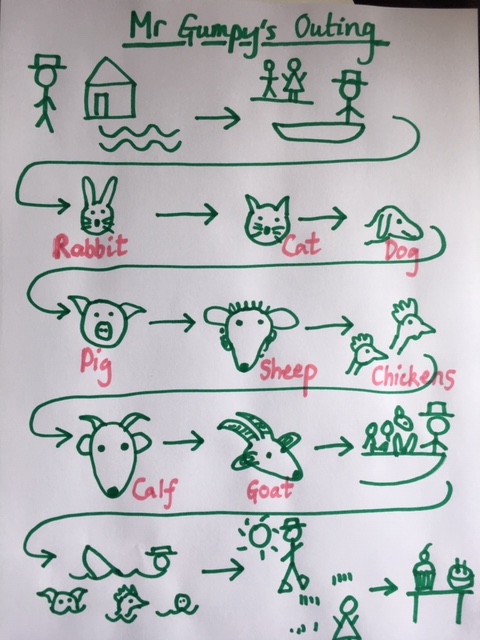 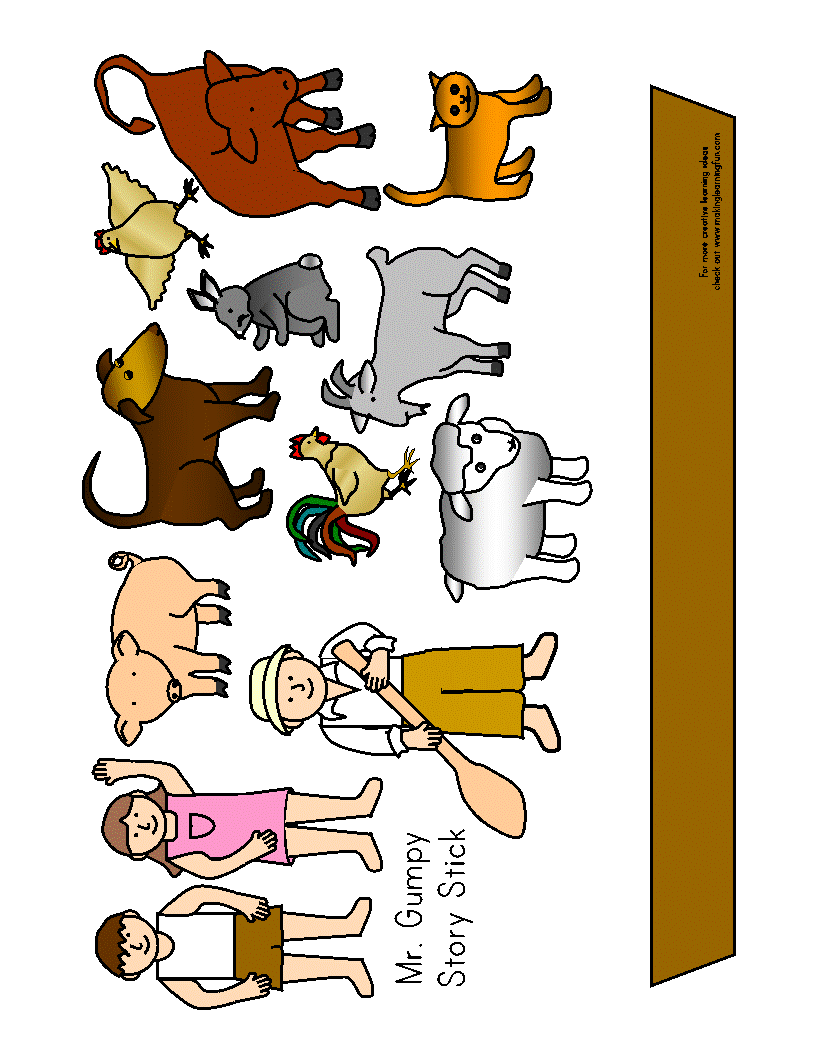 